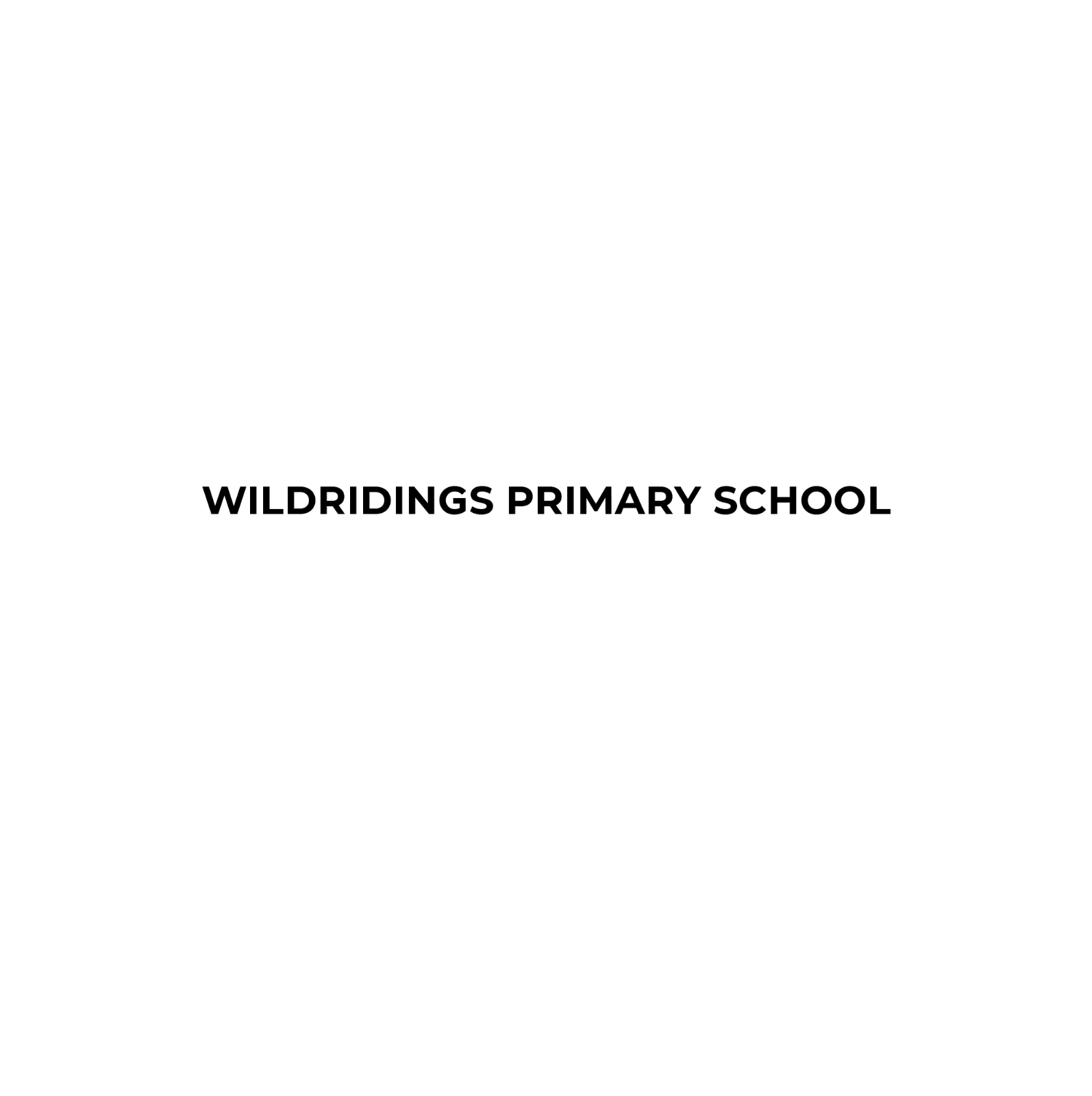 GeographyChildren will learn about the continents of the world and the oceans. They will be able to locate the North and South poles and the equator. Children will be making their own maps and using these to navigate them around school.HistoryChildren will be learning about historical figures including sea explorers and famous Pirates. They will compare different periods of time and learn what it was like to live in the past.HistoryChildren will be learning about historical figures including sea explorers and famous Pirates. They will compare different periods of time and learn what it was like to live in the past.ScienceChildren will sort a range of materials looking at their property and shape.MathsWe will be continuing our work with addition and subtraction by looking at adding and subtracting two and one digit numbers. Children will be introduced to money (both pounds and pence) and will begin to compare amounts. Children will use their knowledge of 2s, 5s and 10s to count amounts of coins. Children will begin to solve addition and subtraction problems using money. We will also recapping division and multiplication by building arrays and adding equal groupsMathsWe will be continuing our work with addition and subtraction by looking at adding and subtracting two and one digit numbers. Children will be introduced to money (both pounds and pence) and will begin to compare amounts. Children will use their knowledge of 2s, 5s and 10s to count amounts of coins. Children will begin to solve addition and subtraction problems using money. We will also recapping division and multiplication by building arrays and adding equal groupsEnglishWe will be using different sentence types within their writing. We will be writing non-chronological reports and will be using heading to separate information into paragraphs. The children will be writing stories and developing coherence within their writing. Children will be encouraged to re-read their work and make changes where appropriate. We will continue to develop a range of skills to support us when reading unfamiliar texts. Our main focus will be to independently read a range of fiction and non-fictions texts. We will begin to independently retrieve information and answer questions. EnglishWe will be using different sentence types within their writing. We will be writing non-chronological reports and will be using heading to separate information into paragraphs. The children will be writing stories and developing coherence within their writing. Children will be encouraged to re-read their work and make changes where appropriate. We will continue to develop a range of skills to support us when reading unfamiliar texts. Our main focus will be to independently read a range of fiction and non-fictions texts. We will begin to independently retrieve information and answer questions. Physical EducationWe will be learning about fitness and understanding what it means. We will also be looking at our heartrate and seeing how it changes during exercise. We will be doing a variety of different circuit activities.Year 2Autumn 2Land Ahoy!Year 2Autumn 2Land Ahoy!ComputingChildren will use simple programs to instruct the movement of robots.Personal, Social & Health EducationWe are learning about our own well-being and how to keep our minds and body healthy. We will also be looking at how emotions are a part of everyday life.ArtWe will be drawing from observation using sketching pencils. Children will be designing their own flags and creating these using a range of materials.ArtWe will be drawing from observation using sketching pencils. Children will be designing their own flags and creating these using a range of materials.Design & TechnologyChildren will be designing different structures and using different joining techniques to create their ideas. Children will create and use wheels and axles.Religious EducationWe are learning about every day heroes and how we can make a difference to the world. We are also learning to reflect on the Christmas story and the reasons for Jesus’ birth.MusicMusicPhonicsWe will be continuing our work with the extended code, and looking at alternative spellings for sounds.We will also be practising reading real and nonsense words in preparation for the Phonics screening which is currently scheduled for December.